Уважаемый Сергей Николаевич!Прошу Вас организовать размещение на официальном интернет-сайте Администрации Аксайского района следующую информацию:	1. Об ответственности за экстремизм.Отдел МВД России по Аксайскому району предупреждает.Экстремизм это незаконно! Экстремизмом называют приверженность к крайним мерам и взглядам, радикально отрицающие существующие в обществе нормы и правила. В Российской Федерации экстремистская деятельность запрещена законом.Статья 20.29 КоАП РФ устанавливает ответственность за производство и распространение экстремистских материалов. Наказывается штрафом или административным арестом.Статья 280 УК РФ устанавливает ответственность за публичные призывы к осуществлению экстремистской деятельности. Наказание - до 5 лет лишения свободы.Статья 282 УК РФ устанавливает ответственность за возбуждение ненависти либо вражды, а равно унижение человеческого достоинства, совершенное публично или с использованием средств массовой информации. Наказание - до 6 лет лишения свободы.Статья 282.1 УК РФ устанавливает ответственность за организацию и за участие в экстремистском сообществе. Наказание - до 6 лет лишения свободы.Статья 282.2 УК РФ устанавливает ответственность за организацию деятельности экстремистской организации и участия  ней. Наказание - до 10 лет лишения свободы.	Какие действия признаются экстремистскими:- публичные призывы к насильственному изменению основ конституционного строя и нарушению целостности Российской Федерации;- публично оправдание терроризма и иная террористическая деятельность;- возбуждение социальной, расовой, национальной или религиозной розни;пропаганда и публичное демонстрирование нацистской атрибутики или символики;- изготовление и распространение экстремистских материалов.	Полный перечень экстремистских действий приведён в статье 1 Федерального Закона «О противодействии экстремистской деятельности».2. О правилах поведения в социальных сетях.Отдел МВД России по Аксайскому району предупреждает.Часть нашей жизни проходит в социальных сетях (опубликование фото, «лайкнул» чужое фото, оставил комментарий под чьим-то постом). Может ли это быть незаконно? Если пост или комментарий в социальных сетях оскорбляет других людей по национальному, религиозному или иному признаку — это незаконно. Если публикация содержит призывы к экстремистской деятельности — это незаконно. Если опубликовал пост в оправдание терроризма — это незаконно. Если призываешь к разжиганию вражды — это незаконно. Если выступил против территориальной целостности нашей страны — это незаконно. Если ты разместил в сети нацистскую символику — это незаконно. 	Что ожидает нарушителя? За призывы к экстремизму, разжигание вражды и оскорбление других людей в сети интернет предусмотрено суровое наказание  (вплоть до 5 лет лишения свободы).Между прочим: удаление поста не спасёт от ответственности если в нем есть признаки нарушения закона. Интернет это публичное пространство, информация сохраняется в нем навсегда, будь в ответе за каждое сказанное в сети слово, думай что публикуешь, соблюдай закон!3. Что такое несанкционированный митинг?Отдел МВД России по Аксайскому району предупреждает.Что нужно знать об участии в акциях? Согласно Конституции России граждане имеют право на свободу собраний при условии что митинги, демонстрации, шествия или пикетирования будут мирными. Проведение любых массовых мероприятий необходимо согласовывать. Организатор обязан подать заявку на проведении акции в орган исполнительной власти того субъекта, где он проводится.Какая ответственность грозит участнику незаконной акции:- если нарушителю ещё нет 16 лет его поставят на учёт в подразделении по делам несовершеннолетних, за участие сына или дочки отвечать прийдётся его родителям (штраф от 10000 до 20000 рублей, или обязательные работы до 50 часов). Если подростка задержали повторно, сумма штрафа составит от 150000 до 300000 рублей, а количество часов обязательных работ вырастет до 200 (такое же наказание ожидает родителей если во время незаконной акции подросток причинил вред здоровью или имуществу других людей);- если нарушителю старше 16 лет, то за свои поступки он отвечает самостоятельно, в соответствии с КоАП РФ, а в случае участия в массовых беспорядках, наказание может быть уголовным.	Если ты собрался на акцию:- проверь, согласовано ли мероприятие органами власти (эту информацию легко найти в интернете) и обязательно посвяти в свои планы родителей,- в ходе акции нельзя демонстрировать экстремистскую символику, выкрикивать оскорбление в адрес других людей по национальному, религиозному или иному признаку, призывать к нарушению порядка.	Отдел МВД России по Аксайскому районуЗаместитель начальника Отдела МВД России по Аксайскому районуподполковник внутренней службы                                                 А.В. КолесниковОтп. в 2-х экз.в адресв НДИсп. и отп. Лукашев В.В. (863 50) (7-10-81)    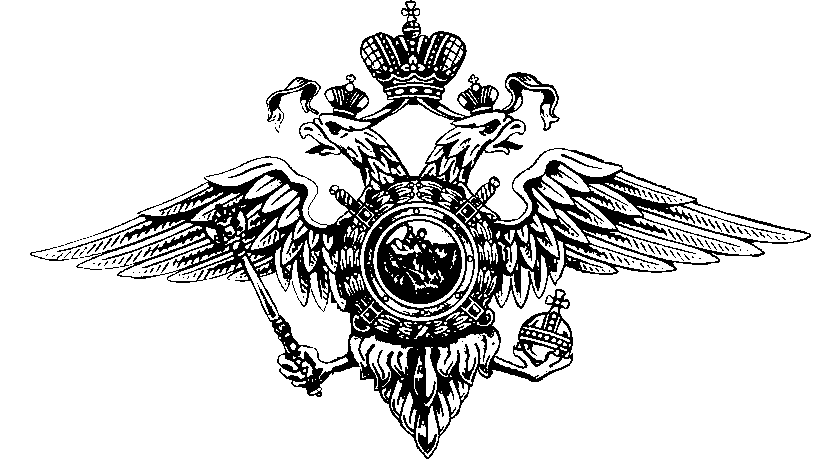  МВД  РОССИИГУ МВД РОССИИ ПО РОСТОВСКОЙ ОБЛАСТИОТДЕЛ МИНИСТЕРСТВАВНУТРЕННИХ ДЕЛПО АКСАЙСКОМУ РАЙОНУ(ОМВД России по Аксайскому району)ул. Платова, 4, г. Аксай, 346720 МВД  РОССИИГУ МВД РОССИИ ПО РОСТОВСКОЙ ОБЛАСТИОТДЕЛ МИНИСТЕРСТВАВНУТРЕННИХ ДЕЛПО АКСАЙСКОМУ РАЙОНУ(ОМВД России по Аксайскому району)ул. Платова, 4, г. Аксай, 346720 МВД  РОССИИГУ МВД РОССИИ ПО РОСТОВСКОЙ ОБЛАСТИОТДЕЛ МИНИСТЕРСТВАВНУТРЕННИХ ДЕЛПО АКСАЙСКОМУ РАЙОНУ(ОМВД России по Аксайскому району)ул. Платова, 4, г. Аксай, 346720 МВД  РОССИИГУ МВД РОССИИ ПО РОСТОВСКОЙ ОБЛАСТИОТДЕЛ МИНИСТЕРСТВАВНУТРЕННИХ ДЕЛПО АКСАЙСКОМУ РАЙОНУ(ОМВД России по Аксайскому району)ул. Платова, 4, г. Аксай, 346720 МВД  РОССИИГУ МВД РОССИИ ПО РОСТОВСКОЙ ОБЛАСТИОТДЕЛ МИНИСТЕРСТВАВНУТРЕННИХ ДЕЛПО АКСАЙСКОМУ РАЙОНУ(ОМВД России по Аксайскому району)ул. Платова, 4, г. Аксай, 346720 МВД  РОССИИГУ МВД РОССИИ ПО РОСТОВСКОЙ ОБЛАСТИОТДЕЛ МИНИСТЕРСТВАВНУТРЕННИХ ДЕЛПО АКСАЙСКОМУ РАЙОНУ(ОМВД России по Аксайскому району)ул. Платова, 4, г. Аксай, 346720 МВД  РОССИИГУ МВД РОССИИ ПО РОСТОВСКОЙ ОБЛАСТИОТДЕЛ МИНИСТЕРСТВАВНУТРЕННИХ ДЕЛПО АКСАЙСКОМУ РАЙОНУ(ОМВД России по Аксайскому району)ул. Платова, 4, г. Аксай, 346720 МВД  РОССИИГУ МВД РОССИИ ПО РОСТОВСКОЙ ОБЛАСТИОТДЕЛ МИНИСТЕРСТВАВНУТРЕННИХ ДЕЛПО АКСАЙСКОМУ РАЙОНУ(ОМВД России по Аксайскому району)ул. Платова, 4, г. Аксай, 346720 МВД  РОССИИГУ МВД РОССИИ ПО РОСТОВСКОЙ ОБЛАСТИОТДЕЛ МИНИСТЕРСТВАВНУТРЕННИХ ДЕЛПО АКСАЙСКОМУ РАЙОНУ(ОМВД России по Аксайскому району)ул. Платова, 4, г. Аксай, 346720 МВД  РОССИИГУ МВД РОССИИ ПО РОСТОВСКОЙ ОБЛАСТИОТДЕЛ МИНИСТЕРСТВАВНУТРЕННИХ ДЕЛПО АКСАЙСКОМУ РАЙОНУ(ОМВД России по Аксайскому району)ул. Платова, 4, г. Аксай, 346720Главе АдминистрацииАксайского районаС.Н. Бодряковуг. Аксай, ул. Карла Либнехта, 132, 34672002.09.202202.09.202202.09.2022№б/нГлаве АдминистрацииАксайского районаС.Н. Бодряковуг. Аксай, ул. Карла Либнехта, 132, 346720на №на № отО публикации материалаО публикации материалаО публикации материалаО публикации материала